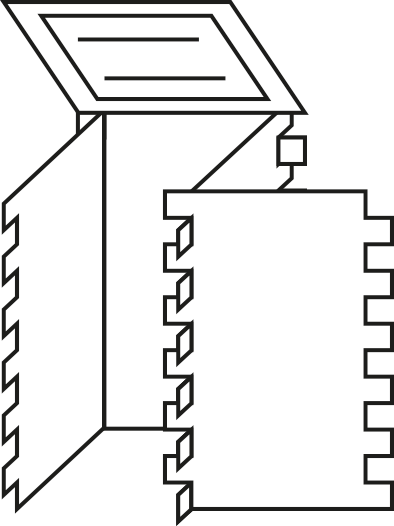 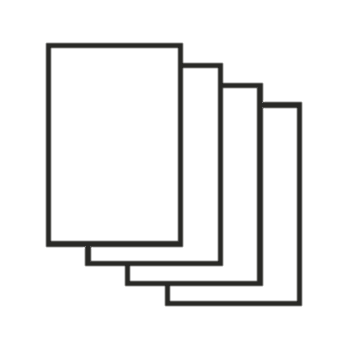 Leitfragen: Sicherheit und Organisation am ArbeitsplatzWelche Geräte sind beim Hockerbau gefährlich?Wie kann man sich dabei verletzen?Essen und TrinkenDarf am Arbeitsplatz gegessen und getrunken werden? UnfallvermeidungWas kann passieren, wenn man Stromkabel durchsägt?Arbeitsschutzkleidung Was ist die richtige Kleidung beim Sägen?Wann zieht man Handschuhe an? Wann setzt man eine Schutzbrille auf?Geht man barfuß in eine Werkstatt?ArbeitsplatzorganisationKann man an einem unaufgeräumten Platz arbeiten?